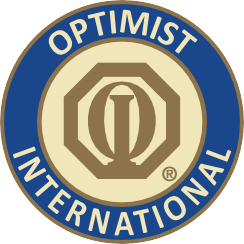 PRINT ON CLUB LETTERHEAD OR TYPE IN CLUB NAMECONTACTCLUB CONTACT CONTACT'S NUMBERFOR IMMEDIATE RELEASE DATELocal Student Wins Optimist Communications Contest for the Deaf and Hard-of-HearingCITY, STATE/PROVINCE – STUDENT NAME, a YEAR IN SCHOOL at SCHOOL,recently won the Optimist Club of CLUB NAME’s Communications Contest for the Deaf and Hard-of-Hearing based on a theme of “SPEECH THEME”STUDENT'S LAST NAME was awarded AWARD for the honor. In addition, STUDENT'S LAST NAME will be sent to the district level where HE/SHE will compete against winners from other Optimist Clubs in the area for the chance to win a scholarship.“Through SPEECH/SIGN LANGUAGE, STUDENT NAME did a wonderful job of presenting HIS/HER thoughts about the questions posed to HIM/HER,” Club President PRESIDENT NAME said. “The members of our Optimist Club have no doubt that STUDENT NAME has a bright future ahead of HIM/HER, and we are excited to have HIM/HER compete at the next level.”The Optimist Club of CLUB NAME has been participating in the Communications Contest for the Deaf and Hard-of-Hearing for NUMBER years and has been active in the community since CHARTER YEAR. Other programs and service projects that the Club is involved in include CLUB PROJECTS.Optimist International is one of the world’s largest service club organizations with over 80,000 adult and youth members in almost 3,000 clubs in the United States, Canada, the Caribbean, Mexico, and throughout the world. Each year, around 300 Optimist Clubs participate in the Communications Contest for the Deaf andHard-of-Hearing. Carrying the motto “Bringing Out the Best in Youth, in our Communities, and in Ourselves,” Optimists conduct positive service projects that reach more than six million young people each year. To learn more about Optimist International, please call (314) 371-6000 or visit the organization’s website at www.optimist.org.###